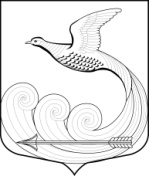 СОВЕТ ДЕПУТАТОВМУНИЦИПАЛЬНОГО ОБРАЗОВАНИЯ КИПЕНСКОЕ СЕЛЬСКОЕПОСЕЛЕНИЕ ЛОМОНОСОВСКОГО МУНИЦИПАЛЬНОГО РАЙОНАЛЕНИНГРАДСКОЙ ОБЛАСТИ ТРЕТЬЕГО СОЗЫВА                                                          РЕШЕНИЕ    № 24 д. Кипень                                                                                                               01.08. 2017г.                   О внесении изменений в Положение «Об организации проведения местных праздничных и иных зрелищных мероприятий для граждан, проживающих на территории МО Кипенское сельское поселение», утвержденное решением совета депутатов МО Кипенское сельскоепоселение № 44 от 30.04.2010 г.Внести в положение «Об организации проведения местных праздничных и иных зрелищных мероприятий для граждан, проживающих на территории МО Кипенское сельское поселение», утвержденное решением совета депутатов МО Кипенское сельское поселение № 44 от 30.04.2010г. (далее – Положение) следующие изменения и дополнения:1. Изложить п.1.2. Положения  в следующей редакции: «Целью настоящего Положения является упорядочивание деятельности по организации и проведению местных праздничных и иных зрелищных мероприятий (культурно-зрелищных, спортивно-зрелищных и др.) для граждан, проживающих на территории муниципального образования Кипенское сельское поселение. Место проведения –  Ленинградская область, Ломоносовский район, деревня Кипень, Ропшинское шоссе, дом 7 «А»2. Опубликовать (обнародовать) данное решение на официальном сайте МО Кипенское сельское поселение МО Ломоносовского муниципального района Ленинградской области.Председатель Совета депутатов МО Кипенское сельское поселение                                                                       Кюне М.В.